		EVIDENCE LOG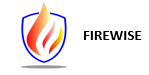 Item NumberDateLocation FoundCollected ByDescription